The toggle relay is a simple low cost module ideal for use with radio controlled transmitter
/receivers to operate gates, doors, barriers, CCTV cameras and alarm systems. It has been designed for 12 or 24 Volt DC operation and has a double pole relay rated at 8 amps 240 V AC complete with LED indication.Operation:The relay is activated by a trigger which can be a positive or negative voltage applied orremoved from the ‘T’ terminal. This gives a toggled on-off action.Options:We recommend IS Sticky feet size B, 
self-adhesive mounting pillars to ensure
a neat fixing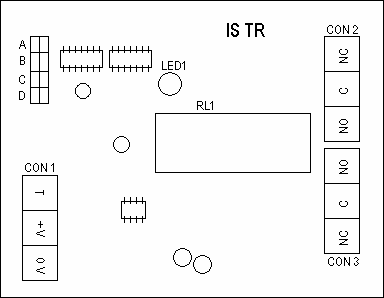 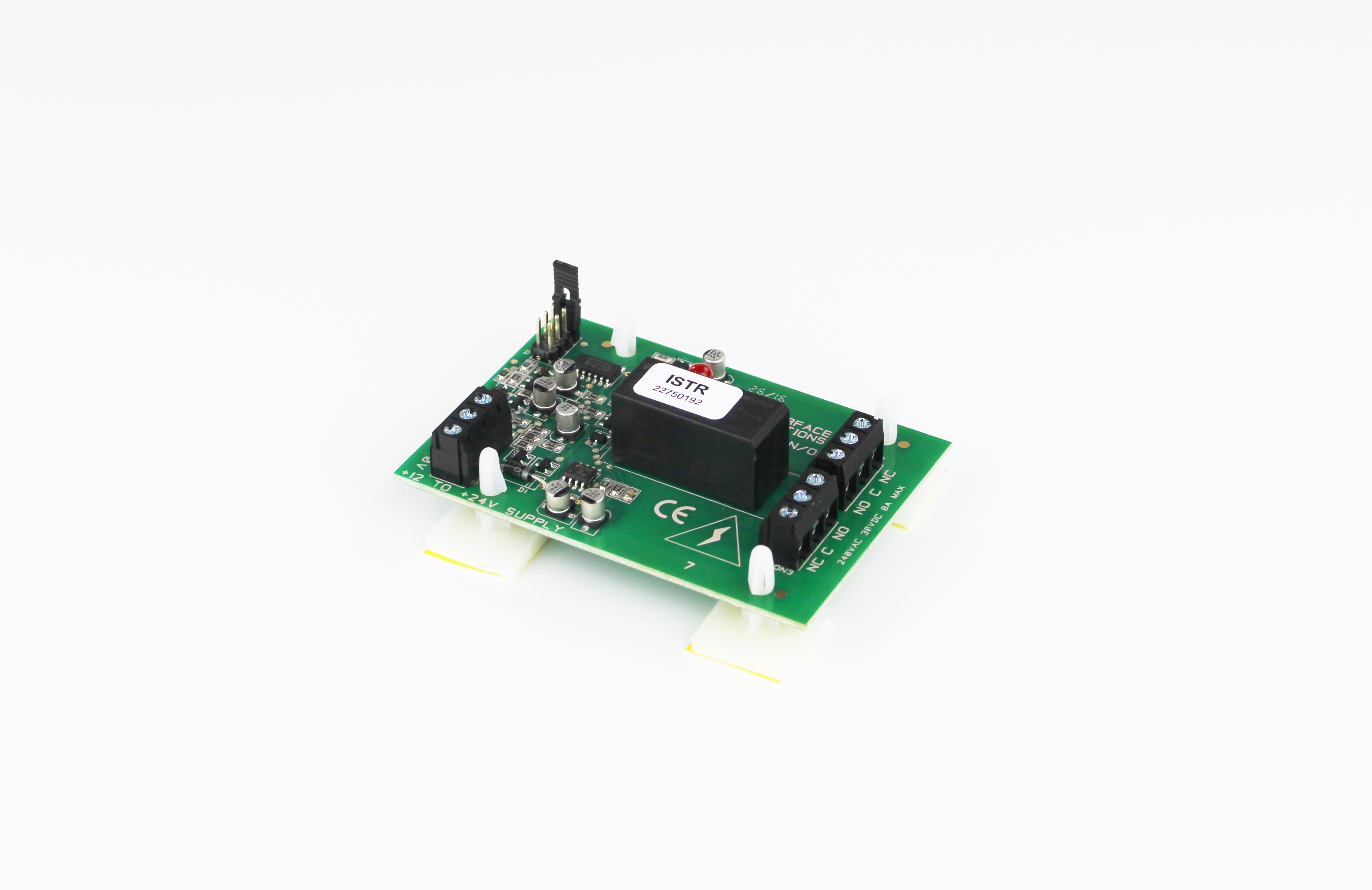 Link InTriggerTriggerRelayAAppliedAppliedNot latchedBRemovedRemovedNot latchedDRemovedRemovedLatchedDAppliedAppliedLatchedSupply Voltage12V DC24V DCQuiescent Current8 mA23 mACurrent when active38 mA68 mADouble Pole Relay rated at8 Amps at 240 V AC
minimum 10 mA8 Amps at 240 V AC
minimum 10 mADimensions57mm (W) 82mm (L)20mm (H)57mm (W) 82mm (L)20mm (H)Packing Weight50g50g